„Shine“ – Eleganz und Dezenz aus V2A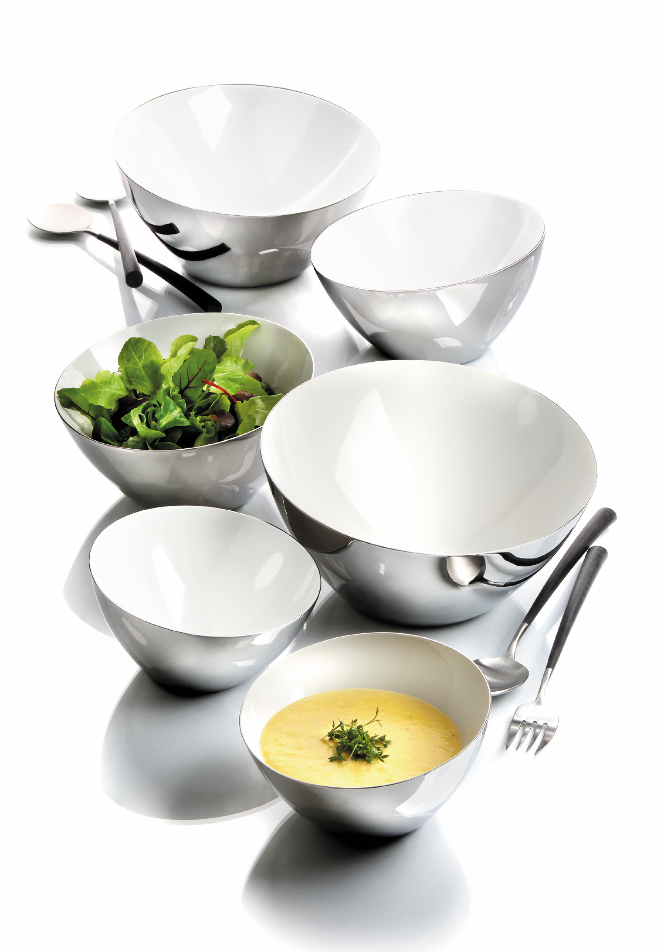 Die Edelstahlschalen „Shine” sind doppel-wandig gefertigt. Die daraus resultierende isolierende Wirkung verhindert auch bei hohen Außentemperaturen Schwitzwasserbildung bei gekühlten Speisen. Kaltes bleibt länger kalt, Warmes länger warm. Die schräg verlaufende, schmale Oberkante wirkt elegant und filigran. Der interessante Kontrast zwischen der auf Hochglanz polierten Außenseite und einer elfenbeinfarbigen Beschichtung innen macht die Serie zu einem Blickfang. „Shine” ist die ideale Kombination aus Eleganz und Dezenz sowie vielseitig in der Anwendung und effektiv durch den doppelwandigen Aufbau.Die doppelwandigen Schalen der Serie „Shine“ sind in drei Größen erhältlich und werden in einer hochwertigen Geschenkverpackung geliefert.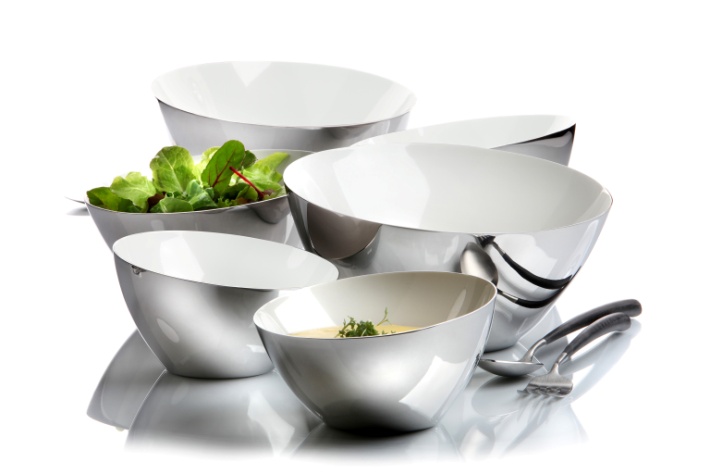 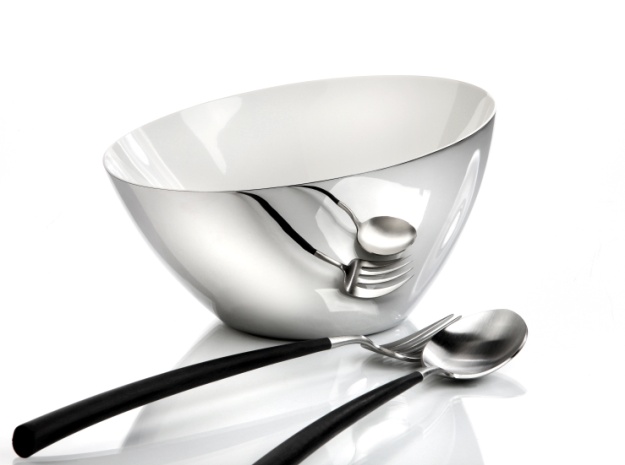 Mehr Informationen: WWW.ZIEHER.COM WWW.ZIEHER-SELECTION.COM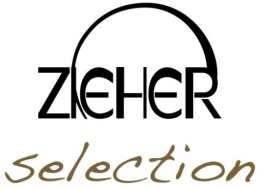 06/2016ZIEHER KG, Kulmbacher Str. 15, 95502 HimmelkronMarketing: 09273/9273-68; www.zieher.com ; www.zieher-selection.comAnforderungen von Bild- und Textmaterial senden Sie bitte an presse@zieher.com